 附件2：华南师范大学网络教育学院实行按学分网银缴费操作指引为方便广大学习中心学生的缴交学费，华南师范大学开通了网上收费服务管理系统（付款平台），请学生参照以下操作指引，完成每学期的交费。一、2017年秋季选课和学费银联网上缴费时间：    二、学生个人缴费流程：学生登录“学生工作室”，点击左边的“选课”标签，进入选课页面按教学部选课说明完成选课，确认选课无误后，再点击“学生工作室”左边的“费用查询”标签，该页面会显示课程费用明细，点击“去交费”按钮进入在线付款平台完成缴费。如图：1．学生登录学生工作室图示：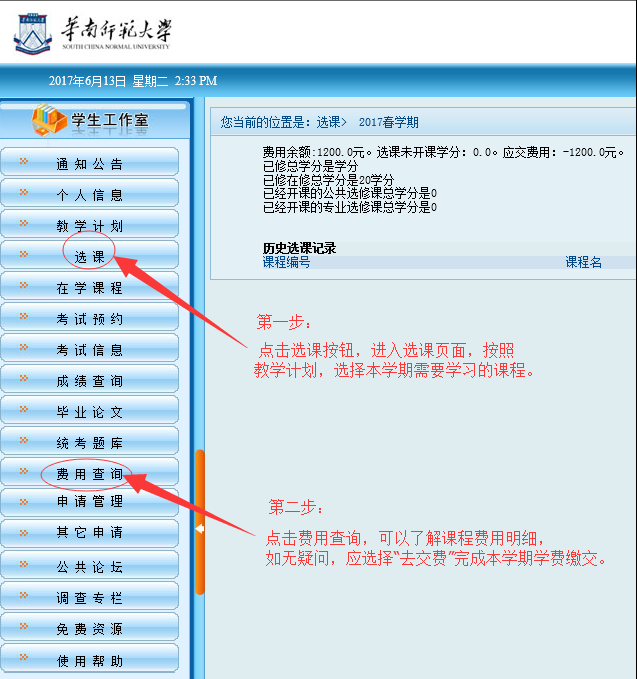 2．学生进入选课页面图示：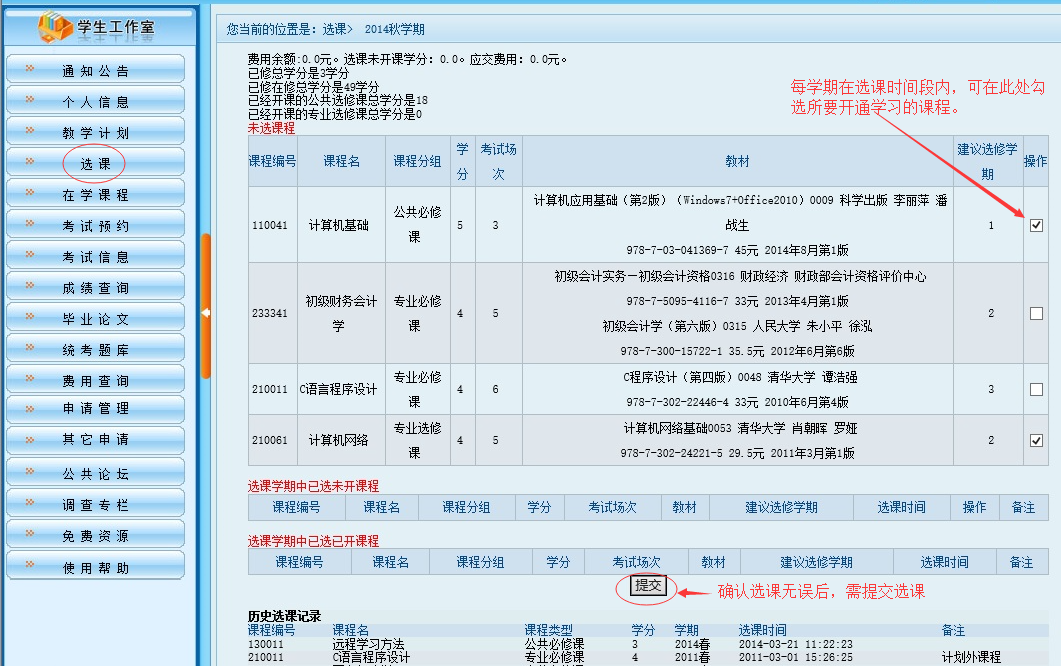 3．学生完成选课后，进入费用查询页面图示：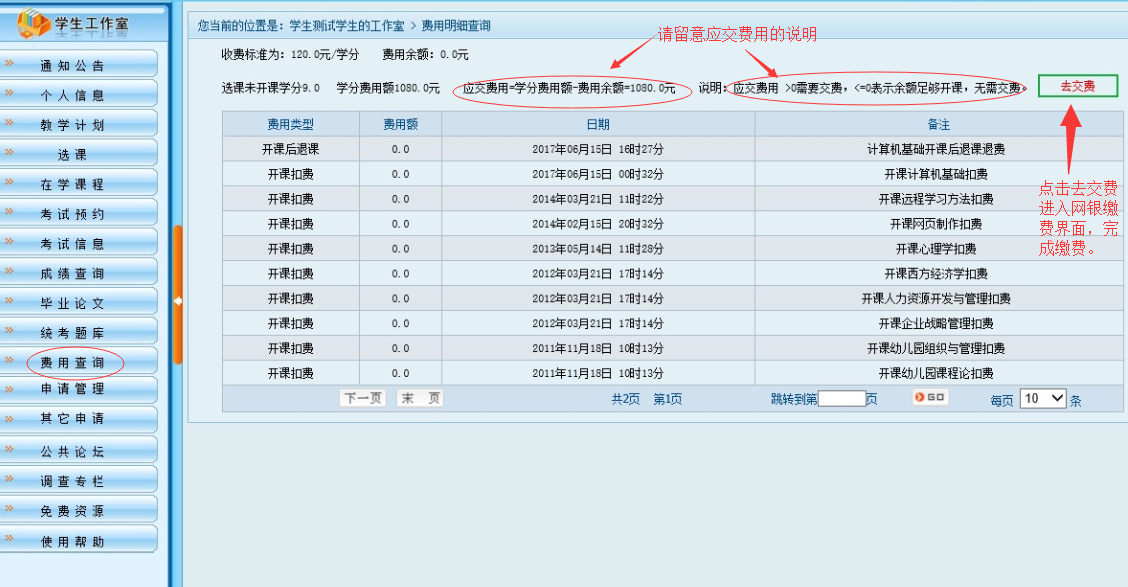 4．点击“去交费”键链接华南师范大学收费服务管理系统，学生点击后生成如下界面： 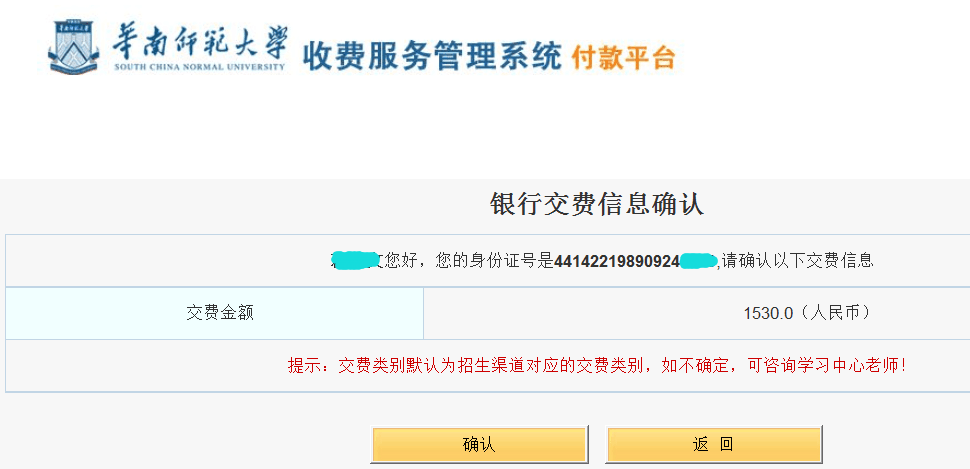 核实信息无误后，点击“确认”键。 5．华南师范大学网上付款平台目前可以支持微信支付和银联在线支付，使用微信扫一扫识别界面中的二维码，即可完成交费，如下图：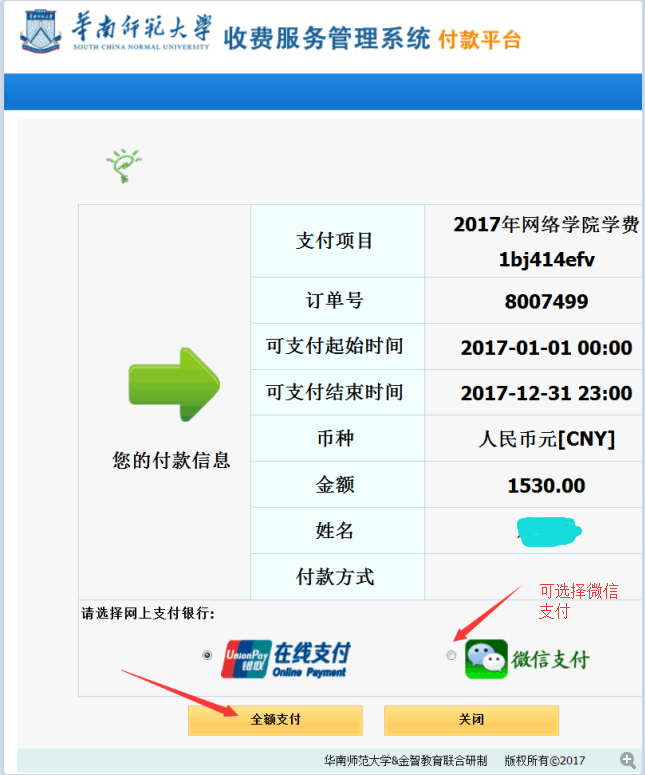     二维码图示： 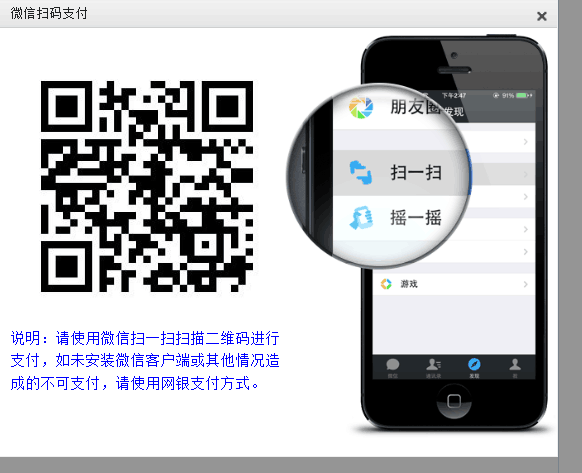 如果选择在线支付则进入多渠道在线支付界面，本例选择“网银支付”选项卡下的“中国建设银行”（选择不同银行会出现相应的说明。选择银行后点击“到网上银行支付”进入到相应银行的支付页面）如下图：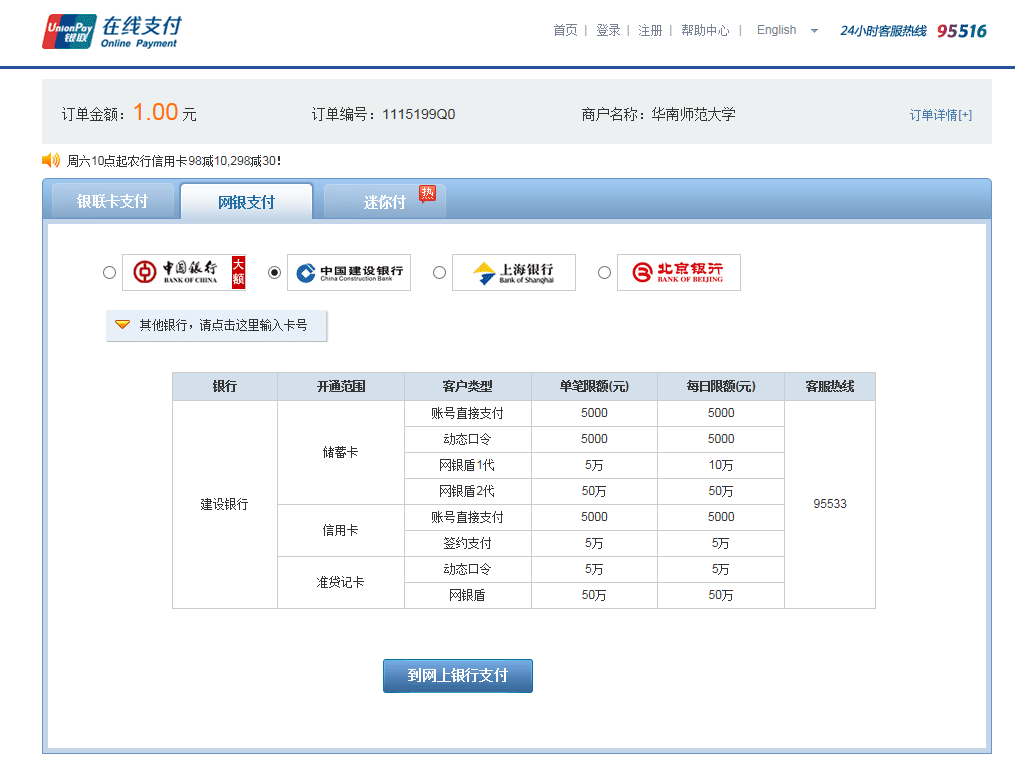 6．在“支付账号”和“附加码”文本框内输入相应信息，然后点击“下一步”按钮，如下图：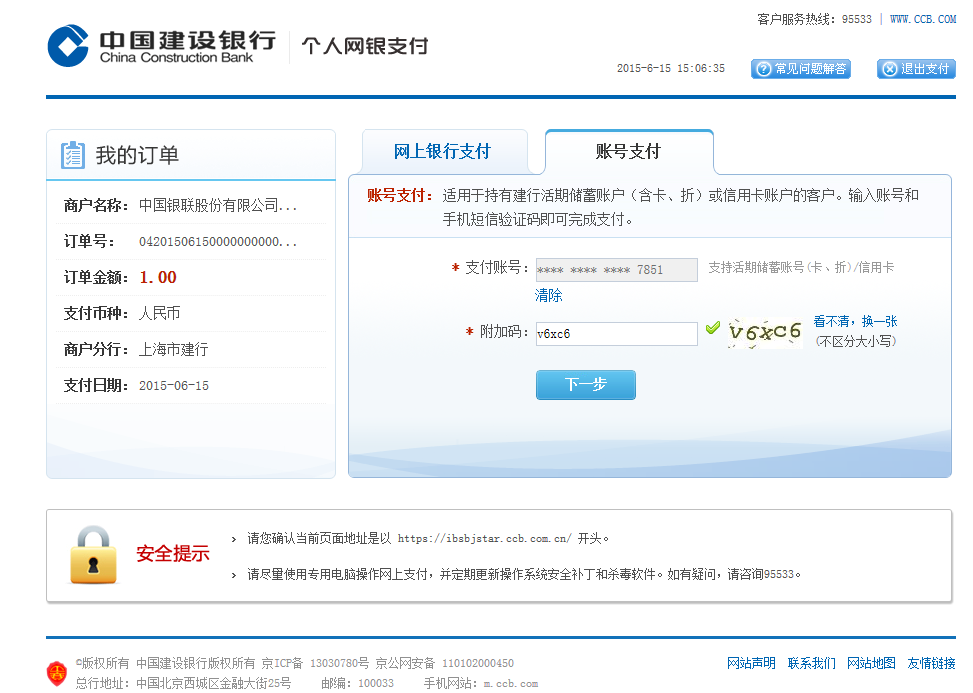 7．在“手机号码后四位”文本框内输入在银行开卡时留的手机号码的后四位，然后点击“确认”按钮，如下图：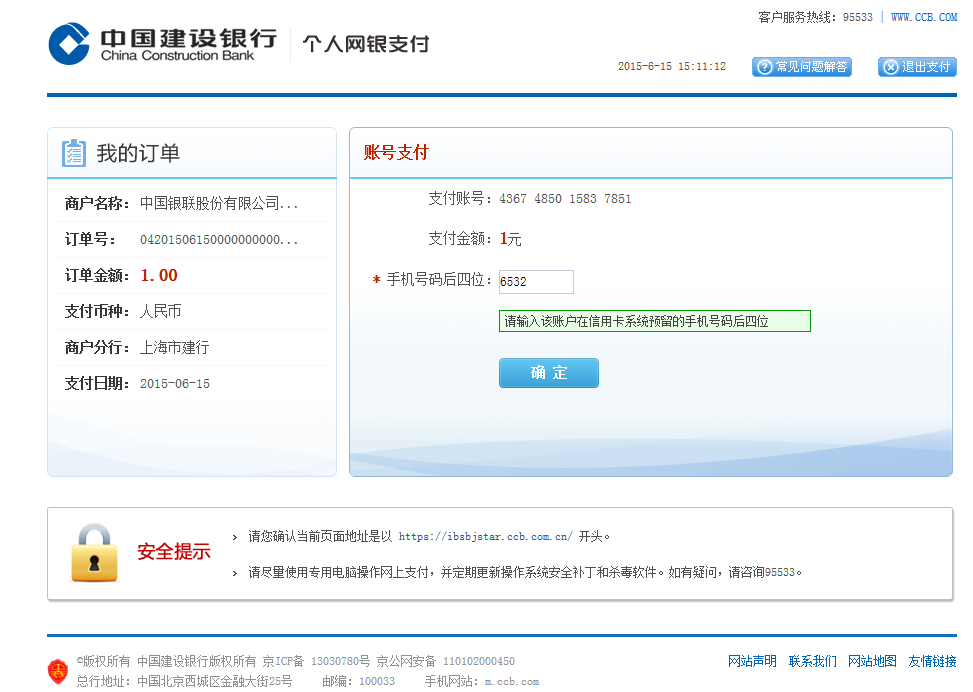 8．在“短信验证码”文本框内输入银行发过来的验证短信的验证码，然后点击“支付”按钮，如下图：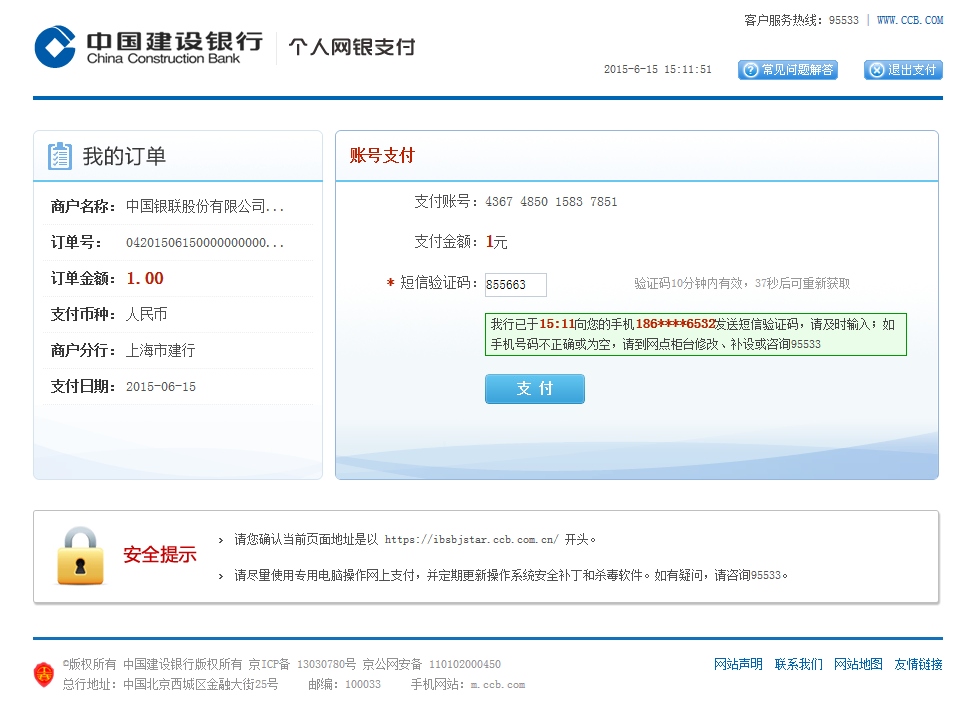 9．在弹出的“订单支付”确认框中点击“确认”按钮完成支付，如下图：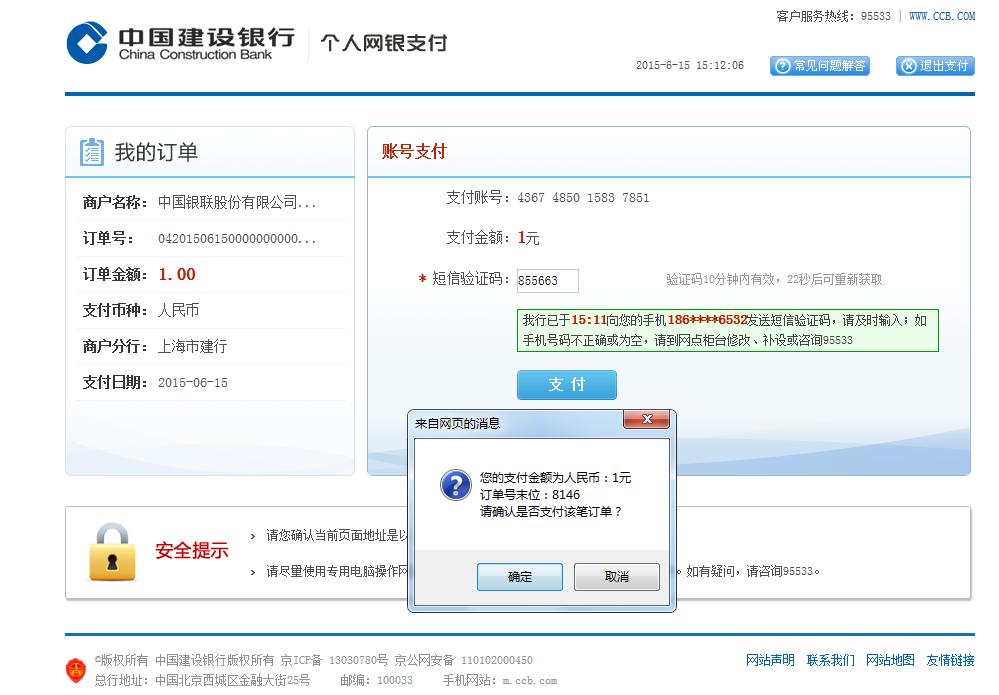 10．支付成功后，页面会自动从银行页面跳转到在线“支付成功”页面，如下图：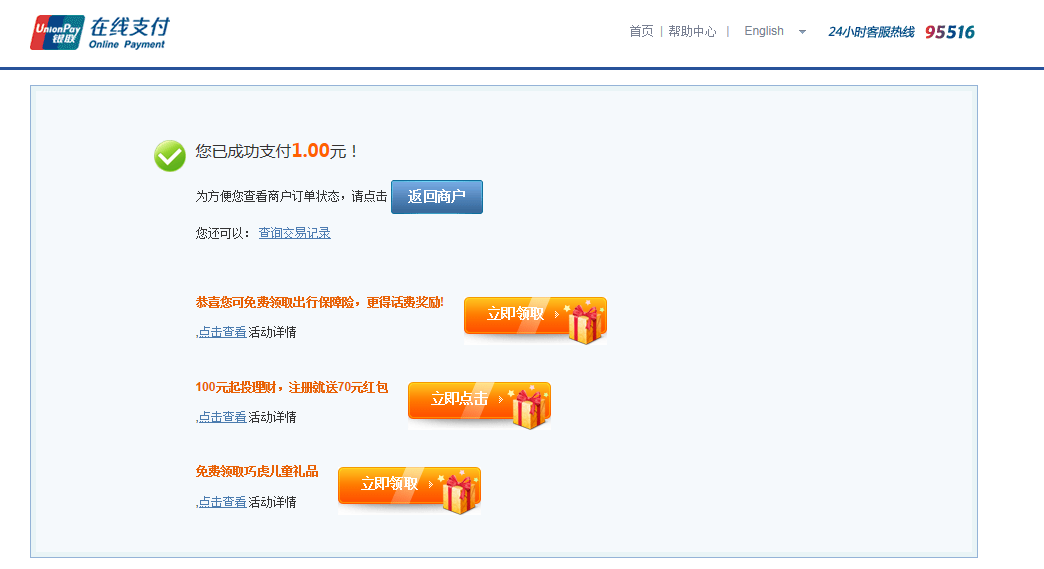 交费完成！三、温馨提示：1.请留意在规定的时间内完成选课和缴费。2.请注意核对付款平台页面显示的“姓名”、“证件号”、“交费金额”等信息，防止误付、错付。3.请在电脑安装防病毒软件和防火墙软件，并及时更新升级安装各类补丁。尽量不在网吧等公共场所的计算机上使用银联网上支付，防范相关信息被他人盗取。支付完成，及时关闭相关页面，避免发生后续风险交易。     项  目        时     间    选课时间  2017年7月至9月（新生具体见教学部通知）    网上缴费时间2017年7月1日至8月26日2017年9月1日至9月26日